丰南区2020～2021学年第二学期期中质量检测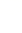 七年级道德与法治试卷说明：本试卷满分100分，考试时间为60分钟。一、下列各题的四个选项中，只有一项是最符合题目要求的，请你选出该项并填入下面表格中。本大题共20小题，每小题2分，共40分。青春是生命旅途中一个崭新的起点，青春是人生画卷中最华美的篇章，青春用汗水书写难忘的故事，青春用创造见证生命的喜悦。回答1-2题。1.下列属于青春期生理变化的有①身体快速长高   ②内部器官的完善   ③自我意识的增强   ④性机能的成熟A.①②③	       B.②③④	        C. ①②④          D. ①③④2.对此变化，下列说法正确的是①带给了我们旺盛的生命力，使我们的身体充满能量②让我们拥有充沛的精力、敏捷的思维③使我们对成长充满强烈渴望，感觉生活拥有无限可能④要学会正确对待青春期的生理和心理变化A.①②③	       B.②③④	        C. ①②④          D. ①②③④3. 我们进入青春期后会产生矛盾心理。青春期的矛盾心理①是我们自身无法解决的                                ②处理不好会阻碍我们发展③是我们成长过程中正常的心理现象          ④为我们成长提供了契机A.①②③④         	B.①②④               C.①③④           	D.②③④4.下列做法有利于克服青春期心理矛盾的是①沉迷于言情小说不能自拔    ②倾听音乐缓解内心的压力③积极参加课外活动          ④多与同学、朋友交流 A.①②③	    B.①②④	   C.①③④	    D.②③④青少年在青春期逐步产生独立思维和批判精神。回答5—6题5. 思维的批判性具有的积极意义表现在 ①有助于我们发现问题、提出问题          ②有助于我们从不同角度思考问题  ③有利于激发我们新的学习动机               ④能促使我们解决问题、改进现状A. ①②③④             B. ①②④             C. ①③④           D. ①②③6. 对思维的批判性认识不正确的是A. 批判要具有一定的建设性                           B. 有意见要自己保留，批判容易伤害感情C. 批判是为了表明自己的观点的合理性     D. 批判只针对事情本身，而不攻击他人7.有人传言“吃大蒜、生姜、中药双黄连能预防新冠病毒”，于是了出现大蒜、生姜、双黄连的抢购潮。面对此类现象，青少年①要学会独立思考，不能人云亦云            ②需要具备批判的精神和勇气③缺乏经验，应该随大流                              ④敢于对不合理的事情说“不”A.①②③	       B.②③④	    C.①③④	   D.①②④8. 相信很多人有这种感觉：当下的许多越来越没有男子气，相反，许多女生们却越来越英气逼人……对此认识恰当的有①这是个性化的体现，应该得到理解   ②这是特殊场合的需要，情有可原③这纯属个人私事，应该受到尊重     ④这些人性别取向有问题，需要帮助A.①②	         B. ①③              C. ②③	         D. ③④9. 男生女生做到优势互补，应该①认识各自的性别优势，相互取长补短       ②相互理解，相互帮助       ③相互学习，共同进步                                      ④关心对方，相互讨好 A. ①②③           B. ①②④            C. ①③④           D. ②③④10.在传统体育课堂里，男生觉得运动量不够，女生却感到难以承受。”这体现了A. 男女生在体质、生理上有差异          B. 男生处处比女生有优势C. 男生女生应该相互帮助                        D.女生娇气刁蛮11.乔伊为了保持思维独立，总是购买自己认为很潮很酷但妈妈认为太“另类”的衣服。这是因为乔伊没有意识到思维的独立 A. 就要完全按照自己的想法去做        B.就是要敢于和别人争辩C. 并不等同于一味追求独特                 D.穿着独特是有个性、思维独立的表现12.滴水石穿，不是因为它力量强大，而是由于昼夜不舍的滴坠。这对我们的启示有①要有坚强的意志                            ②要有持久的坚持③要善于抵制诱惑                            ④要不断克服自己的弱点A.②④          	B.①②	         C.③④	                D.②③13. “止于至善”是一种“虽不能至，心向往之”的实践过程，是一种向往美好、永不言弃的精神状态。下列做法中体现“止于至善”精神境界的是①小勇每周都去敬老院为老人读书读报  ②小静乘坐公交车时主动为老人让座③小刚以雷锋为榜样热心助人                    ④小芸彻夜研究网络游戏A.①②③④	         B.①③④            	C.①②③                 D.②③④14. 下列同学的行为体现了“行已有耻”的有①小丽虽然酷爱打扮，但上学时都能按照校规要求穿好校服 ②小明作业还没有做完，收到同桌的邀请，就一起玩网络游戏③小红过斑马线，看到对面亮起红灯，主动停下脚步等候④小强对自己的行为要求不高，经常违反校规校纪A.①②	                  B.①③	                  C.②③	                D.②④15. 下列诗句中，反映了人的情绪的有A.欲穷千里目，更上一层楼	B.明月松间照，清泉石上流C.宝剑锋从磨砺出，梅花香自苦寒来   D.月落乌啼霜满天，江枫渔火对愁眠16.国家统计局西安调查队对全市十所中小学的300名青少年调查数据显示，61％的学生认为自己控制能力一般，容易冲动发火。这突出反映了青少年时期的情绪特点是A.情绪细腻，但不稳定	                             B.情绪强烈，容易冲动C.情绪闭锁，不愿表露	                             D.情绪波动，带有表演痕迹17.初中生活真是越来越富有“情趣”了，喜悦、期待、开心，亦或是伤心、失落、痛苦……对此，下列同学的做法，正确的是①紫萱让自己的情绪任由发泄          ②晨华注重激发自己的正面情绪 ③晨曦对于烦恼和担忧积极面对     ④可盈张扬自己个性，不顾及他人的感受 A.①③                B.②④                 C.②③            D.①④18.谢先生为感谢杭州公交车司机柴师傅雨中赠伞，他特意定制了100把橙色爱心伞送给公司表达谢意，回馈社会，得到了广大市民朋友的点赞认可。从1把伞到100把伞的故事告诉我们①关心他人就一定能获得物质上和精神上的回报②关心传递着美好情感，传递生命正能量 ③关心有利于社会和谐，使我们不断获得美好的情感体验 ④要学会感恩，增强责任感，积极承担社会责任A. ①②④   	B. ①②③	   C. ②③④	     D. ①③④19.我们取得成绩有自豪感；犯了错误有羞愧感。这些情感体验是A.一种消极的情感                       B.促进我们积极向上的动力C.是青少年特有的                       D.喜怒哀乐是人之常情 20.下列行为能带来美好情感体验的有①我自豪的向外国友人介绍中国的四大名著      ②我帮同桌考试作弊，他非常开心       ③同学的自行车坏了，我主动伸出援助之手   ④运动场上我为班集体赢得了荣誉A.①③④              B.②③④	        C.①②③④	           D.①②④21.【多彩情绪】（12分）两位同学参加“感恩师长”演讲比赛。甲同学演讲的时候，心跳得厉害，总是害怕自己有讲错的地方，结果声音越来越小，开始忘词，急得满头大汗。乙同学上台演讲前，她找其他选手聊天，做小游戏，并在心里默默想着“我一定会做好的”。演讲时面带微笑，非常自信，赢得掌声阵阵。（1）根据两名同学的表现，谈谈情绪的作用。（4分）（2）这两位同学的表现给我们什么启示？（2分）（3）乙同学是用什么方法调节自己的情绪的？（2分）除此之外，还有哪些方法可以调节自己的紧张情绪？（写出2个即可）（4分）22.【青春有格】（10分）材料一：“数字战疫”成为中国抗击疫情的一支“硬核”力量。针对受早期疫情影响较大的中小微商家，拥有12亿用户的社交平台微信助力商家重新聚集用户，并通过微信支付帮助他们完成交易；疫情发生后，腾讯教育在线服务了超过1亿名学生、数百万名老师；腾讯会议在上线8个月后拥有了过亿用户……这些能够深刻影响产业发展、为用户创造价值的产品，背后都有持续的创新在推动。材料二：在抗击疫情中，也出现一些人的“任性之举”：有的人趁机哄抬物价、有的人出售假冒口罩、有的人擅自离开隔离区……给他人的生命健康带来威胁。（1）材料一启示我们，青春期的我们该怎么开发自己的创造潜能？（4分） （2）你认为“任性之举”的人应该如何做到“行己有耻”？（6分）23.【谁的青春不迷茫】（14分）青春是生命旅途中一个崭新的起点；青春是人生画卷中最华美的篇章，但是青春也会给我们带来烦恼。请你帮助以下同学解决烦恼：小佳：在小学时，学校各项体育活动冠军几乎都属于我，这是我的骄傲；但现在看着其他同学迅速蹿高的个头，我这145厘米的身高都不敢和他们在赛场上竞争了。肖毅：升入中学不久我就发现我的体重不断上涨，比班内同学都胖，脸上还冒出了好多的痘痘，我觉得别人看我的眼神都很怪异。这可怎么办啊！（1）小佳、肖毅的烦恼有什么共同之处？（2分）（2）请你为他们提一些建议。（6分）丁美：最近我的一个朋友对异性产生了好感，总希望引起异性注意，上课经常走神，有时又想入非非，他认为自己遇到了真正的爱情，但又不敢主动表白，为此很苦恼。我也不知该和他说些什么。（3）请你谈谈“青春期对异性产生好感”这一现象的认识（4分）（4）青春期的异性交往要注意哪些问题？（2分）24.【情感的力量】（12分）习近平说，新中国成立70周年庆典是一次爱国主义集中教育。近14亿中国人民人心空前凝聚，爱国热情空前高涨，更坚定我们排除一切艰难险阻走中国特色社会主义道路、把自己的事情办好、立足世界民族之林的信心和决心。（1）观看新中国成立70周年庆典，中国人民心中会产生哪些美好的情感？（4分）（2）请你说说体味如此美好的情感对我们有哪些好处？（4分）（3）美好社会需要每个人传递正能量。我们在现实生活中应该怎样传递美好的情感正能量？（4分）25. 【青春飞扬】（12分）青春带着一份特殊的邀约款款而来，在这个时期，我们的身体会发生一定的变化，我们的内心会面对一些新的问题，我们看待自然和社会的观点，也会有所改变，青春的探索离不开自信与自强。某校七年级一班决定以“青春”为主题，召开一次班会，请你参与并完成下列任务：（1）请你为这次班会设计一个活动标语。（2分）（2）请你和同学们谈谈实现青春飞翔的力量有哪些。（4分）（3）“天生我才必有用”，这句诗体现了哪种心理品质？（2分）请谈谈这种心理品质对人的发展有何作用？（4分）题号1-202122232425总分得分题号12345678910选项题号11121314151617181920选项